На основании соглашения с Управлением федеральной службы войск национальной гвардии Российской Федерации по Алтайскому краю по вопросам профессиональной подготовки в кадетский классах           МБОУ «Барнаульский кадетский корпус» приглашает выпускников 9-х  классов получить качественное образование по предметам социально-гуманитарного направления в профильном классе под патронажем Управления федеральной службы войск национальной гвардии Российской Федерации по Алтайскому краю 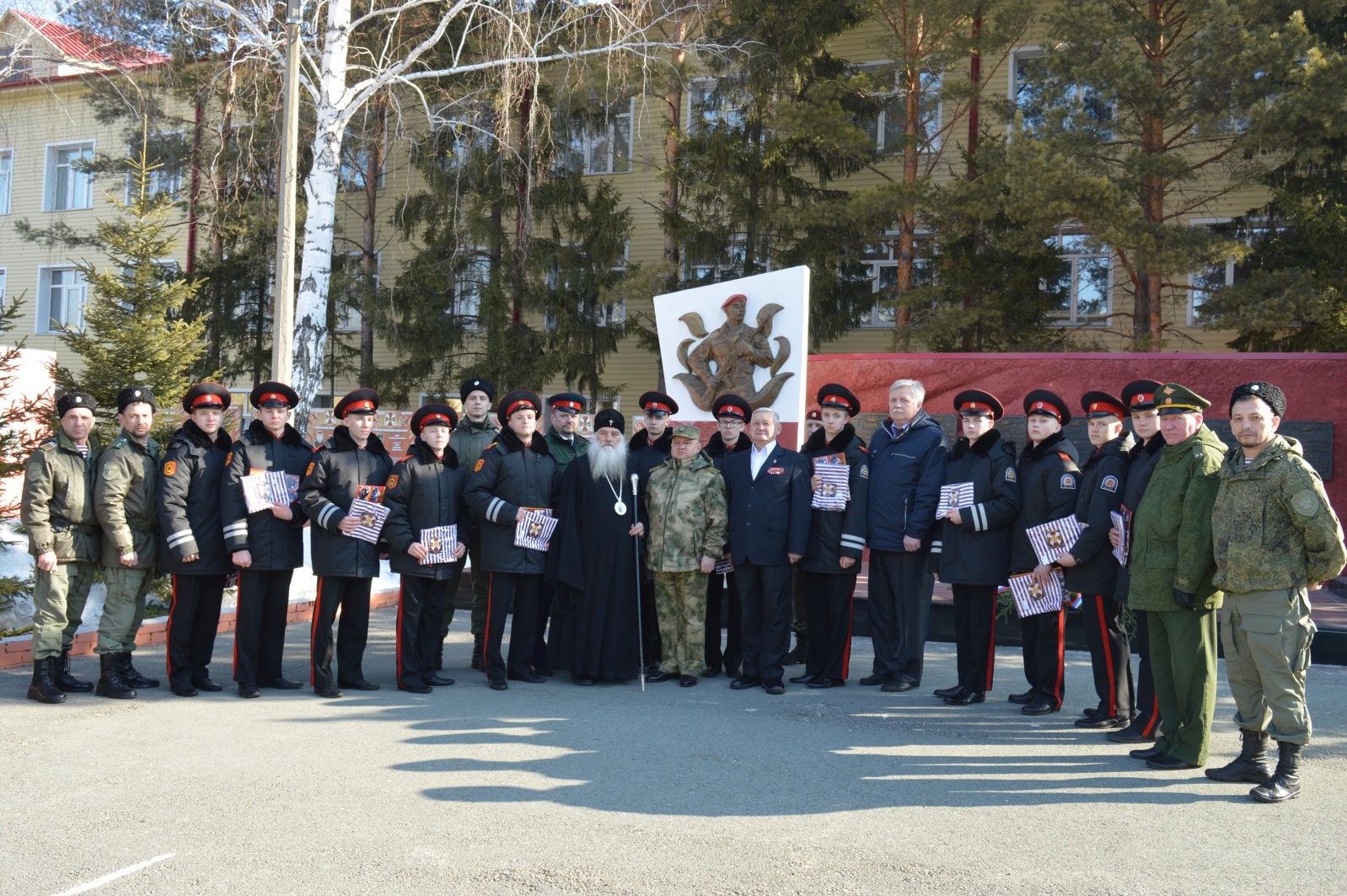  Образовательный проект реализуется на базе МБОУ «Барнаульский кадетский корпус» (г. Барнаул, ул. Попова, 66).          Обучение в профильном классе  проводится на бесплатной основе, начало занятий 1 сентября 2019 года,    программа рассчитана на  2 года (10–11 классы). Преподавание осуществляется под руководством  учителей высшей квалификационной категории, сотрудников федеральной службы войск национальной гвардии. Выпускники профильного класса, успешно освоившие программу,  годные по состоянию здоровья и желающие обучаться в высших учебных заведениях войск национальной гвардии РФ  и других правоохранительных органов РФ, рекомендуются к обучению в указанные выше учебные заведения с последующим трудоустройством          Отбор учащихся будет проводиться на основе собеседования. Требования к конкурсантам:Проживание учащегося на территории г.БарнаулаУчет результатов экзаменов ОГЭ по предметам, соответствующим профилю: русский язык, история, обществознание.Участие в различных конкурсах, олимпиадах, спортивных состязаниях.Годные по состоянию здоровья          Прием в профильные классы  будет проводиться по личным заявлениям родителей (законных представителей) поступающих с 01.08.2019, предварительное собеседование с 01.07.2019. Запись на предварительное собеседование по телефону  43-01-99Заместитель директора по УВР – Сигунова Наталья ВладимировнаЗаместитель директора по УВР – Бех Татьяна Николаевна